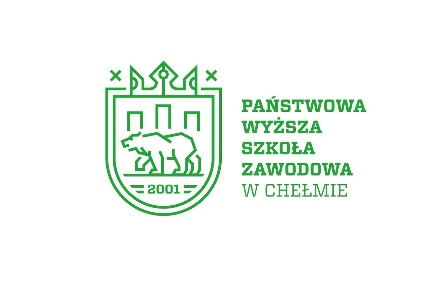 KOMUNIKAT IInstytut Nauk Medycznych Państwowej Wyższej Szkoły Zawodowej w Chełmiezaprasza naOgólnopolską Konferencję Naukowo – Szkoleniową„Pielęgniarstwo wobec wyzwań współczesności ”Chełm 27 kwietnia 2020 rokuPatronat honorowy:JM RektorPaństwowej Wyższej Szkoły Zawodowej w Chełmieprof. PWSZ w Chełmie, dr hab. inż. Arkadiusz Tofil Miejsce konferencji: Instytut Nauk Medycznych PWSZ w Chełmie, ul. Wojsławicka 8 bProponowana tematyka konferencji:Kształcenie przed i podyplomowe pielęgniarek Badania naukowe w pielęgniarstwiePromocja zdrowia i edukacja zdrowotna w praktyce pielęgniarskiejPielęgniarska opieka specjalistyczna (pielęgniarstwa kliniczne)Społeczno-psychologiczne aspekty pielęgniarstwa Współpraca interdyscyplinarna w praktyce pielęgniarskiejSesja studenckaPodczas konferencji przewidziane są wystąpienia ustne oraz sesja e-posterów.	Do udziału szczególnie zapraszamy studentów, dla których przewidziana jest oddzielna sesja.OPŁATY:	Udział czynny: 100 zł	Udział bierny: 50 złDla studentów wszystkich poziomów studiów udział w konferencji jest BEZPŁATNYKonto opłaty konferencyjnej:Bank Pekao S.A. 91 1240 2223 1111 0010 5570 5911tytułem wpłaty należy podać: 			 konferencja „Pielęgniarstwo wobec wyzwań współczesności ”Opłaty konferencyjnej należy dokonać do 10 kwietnia 2020 roku.PUBLIKACJA ARTYKUŁÓWIstnieje możliwość druku zgłaszanych wystąpień (artykułów) w czasopismach: Pielęgniarstwo Neurologiczne i Neurochirurgiczne http://www.jnnn.pl/index.php/neurological-and-neurosurgicalPielęgniarstwo w Opiece Długoterminowejhttp://czasopisma.pwszplock.pl/index.php/pwodGerontologia Polska https://www.akademiamedycyny.pl/home-3-3/gerontologia-polska/Geriatria https://www.akademiamedycyny.pl/home-3-3/geriatria/Przyjmowane będą artykuły zgodne tematyką ww. czasopism i przygotowane wg wytycznych poszczególnego czasopisma. Wszystkie zgłoszone artykuły podlegają standardowej recenzji wg regulaminów poszczególnych czasopism. Artykuły należy zgłaszać do dnia 30 kwietnia 2020 roku na adres: konferencja.pielegniarstwo@pwszchelm.edu.plWażne terminy:- do 10 kwietnia 2020 roku – przyjmowanie zgłoszeń na konferencję- do 30 kwietnia 2020 roku – przyjmowanie artykułów do czasopism- 27 kwietnia 2020 - konferencjaAdres do korespondencji:konferencja.pielegniarstwo@pwszchelm.edu.plWraz z kartą zgłoszeniową prosimy o przesłanie podpisanejklauzuli RODO.Szczegółowe informacje organizacyjne zostaną przesłane w II komunikacie osobom zgłaszającym udział w konferencji.